Bardzo proszę, abyście wraz ze swoim tatą, mamą lub kimś starszym wspólnie  poczytali.                                                      Wy obrazek, słowa- ktoś do pary! 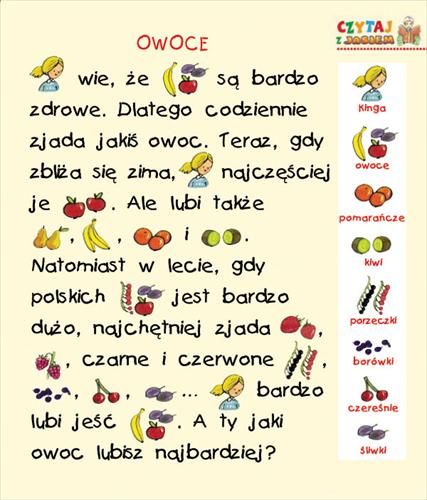 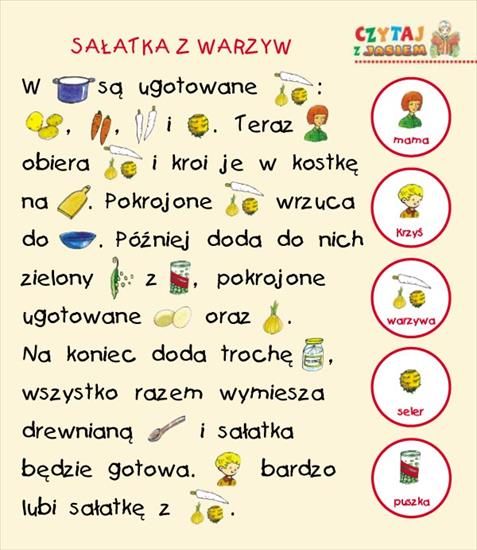 